SPOJI  BROJEVE  OD 1 DO 14.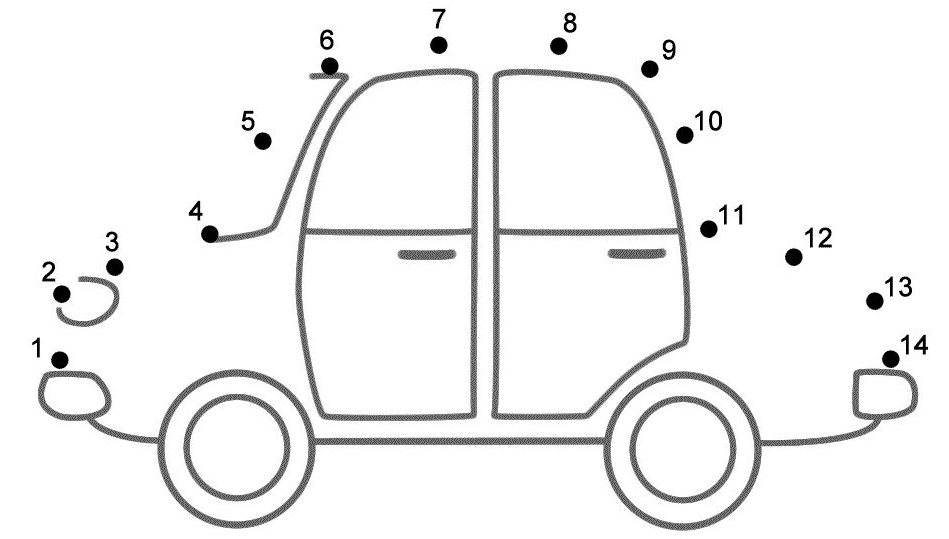 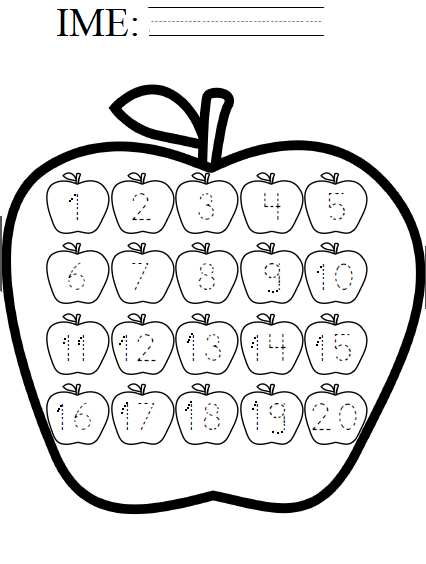 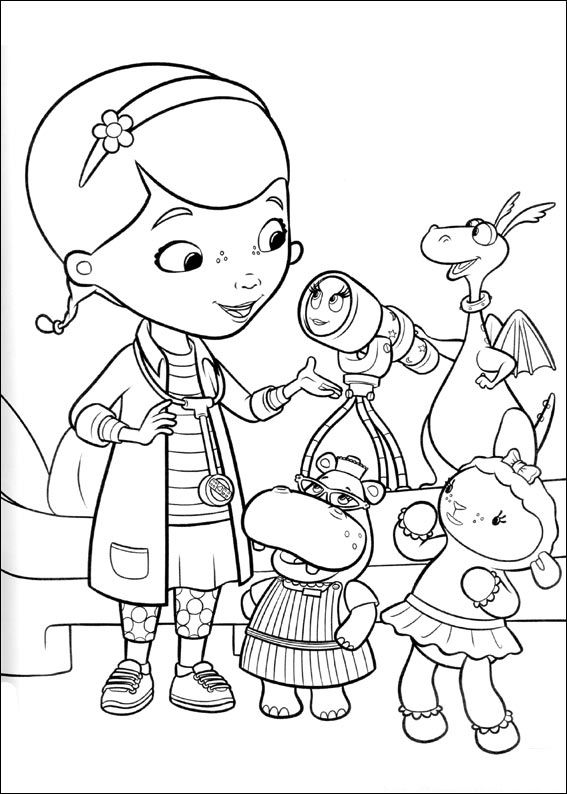 